NEW YORK STATE AGING SERVICES CONFERENCE 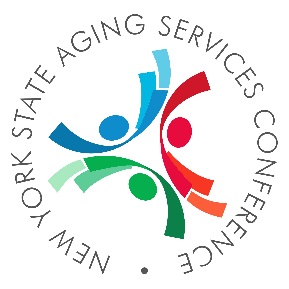 Embassy Suites by Hilton, Syracuse Destiny USA, 311 Hiawatha Blvd. W, Syracuse NY 13204  October 3 - 4, 20192019 Conference Registration FormView Complete Schedule and Register Online: nysaging2019.eventbrite.comPlease indicate dietary restrictions you have for the meals included in your registration:Gluten-free	Lactose-free	Nut allergy	Vegetarian	Other _________________________Conference Registration Deadline is September 6, 2019 
(Please add late fee of $10.00 if postmarked after 9/6)RETURN COMPLETED FORM AND PAYMENT TO:Meals on Wheels New York State c/o David SmithMeals on Wheels NYS	144 Cedar Street	Corning, NY 14830(607) 962-7985LODGING: Discounted room blocks are available at the Embassy Suites, Syracuse Destiny USA through September 2, 2019. Please reference Meals on Wheels- HFW2-BBGQJ4 when making your reservation. If you are a tax-exempt organization, please be sure to provide your tax-exempt form when checking in at the conference.  ROOMS $129 per night CALL (315)-303-1650 or BOOK ONLINE: https://bit.ly/2W0jqWn ATTENDEE INFORMATIONATTENDEE INFORMATIONATTENDEE INFORMATIONNAME:AGENCY & COUNTY:ADDRESS:CITY, STATE, ZIP:PHONE:EMAIL:MEMBER OF (Please check only one)   MEMBER OF (Please check only one)   MEMBER OF (Please check only one)    ASDNYS    NYSANASP    MOWNYS    NOEP    OTHER ASDNYS    NYSANASP    MOWNYS    NOEP    OTHER ASDNYS    NYSANASP    MOWNYS    NOEP    OTHERCONFERENCE OPTIONSCONFERENCE OPTIONSCONFERENCE OPTIONSOption 1 – Full conference: All Training Sessions, Two Breakfasts, Two Lunches - $140Option 1 – Full conference: All Training Sessions, Two Breakfasts, Two Lunches - $140Option 2 – One-Day Conference (THURSDAY): Training Sessions, Breakfast & Lunch - $100Option 2 – One-Day Conference (THURSDAY): Training Sessions, Breakfast & Lunch - $100Option 3 – One-Day Conference (FRIDAY): Training Sessions, Breakfast & Lunch - $90 Option 3 – One-Day Conference (FRIDAY): Training Sessions, Breakfast & Lunch - $90 Option 4 – Student One-Day Conference (THURSDAY): Training Sessions, Breakfast & Lunch, Dinner - $50 Option 4 – Student One-Day Conference (THURSDAY): Training Sessions, Breakfast & Lunch, Dinner - $50 Option 5 – Student One-Day Conference (FRIDAY): Training Sessions, Breakfast & Lunch - $45 Option 5 – Student One-Day Conference (FRIDAY): Training Sessions, Breakfast & Lunch - $45 TOTAL DUETOTAL DUEPAYMENT INFORMATIONPAYMENT INFORMATIONPAYMENT INFORMATIONPAYMENT INFORMATIONPAYMENT INFORMATIONCash EnclosedCheck EnclosedCredit Info BelowCredit Info BelowCredit Info BelowCard Number:Expiration: